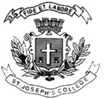  ST. JOSEPH’S COLLEGE (AUTONOMOUS), BENGALURU-27B.A. ECONOMICS - IV SEMESTERSEMESTER EXAMINATION: APRIL 2022(Examination conducted in July 2022)        ECA OE 4418 - Globalization and the Individual Time- 1.5 hr                   	                                 	   	               Max Marks-35This question paper contains 1 printed page and THREE parts Part AAnswer any 5 questions                                                                       (2 x 5= 10)What is globalization?What are the different types of globalization?List any two regional trade agreements.What are customs unions?What are MNCs? Give an example.What was the aim of the Bretton woods conference?Part BAnswer any 3 questions                                                                         (5 x3= 15)Briefly explain how developing countries are affected by globalization.Write a short note on the role of technology in globalization.What are the functions of the WTO? Write a note on the merits of trade agreements.Part CAnswer any 1 question                                                                       (10 X 1= 10)Briefly explain the advantages and disadvantages of globalization.Write a note on how globalization affected the global education system.Date:Registration number: